طلب الاشتراك 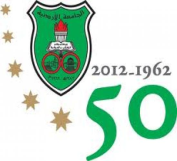 جائزة أفضل نص مسرحي قسم الفنون المسرحية "مؤتمر الفنون في مواجهة الارهاب والتطرف"                                                                                                             تاريخ الطلبعنوان النص المسرحي................................................................................................................الاسم .............................................................................................................................الكلية:التخصص الدقيق.........................................................................................................البريد الالكتروني.........................................................................................................الموبايل.............................................................................................................................ملخص عن النص المسرحي ... ....................................................................................................................................................................................................................................................................................................................................................................................................................................................................................................................................................................................................................................................................................................................................................................................................................... انا ...........................................................................................صاحب العمل الفني:.................................................................. أتقدم الى لجنة جائزة كلية الفنون والتصميم لأفضل  عمل نص مسرحي  للتنافس على الجائزة لعام 2016-2017 .علماً بأنه تم الاطلاع على شروط الجائزة ومتطلباته وعليه أوقع التاريخ                                                                                                              التوقيعالمرفقات :النص المسرحي 3نسخ  مع نسخة word  على قرص مدمجصورة عن الهوية الجامعيةصورة شخصية 